Grupa „Motylki” 4-7 - latkiKrąg tematyczny: Nadchodzi latoTemat dnia: Pakujemy plecakiData: 23.06.2020Poniżej przesyłamy propozycje zabaw i ćwiczeń dla dzieci w domu:Pamiątkowe zdjęcie – zabawa naśladowcza z wykorzystaniem rekwizytów. Prezentujemy dziecku fotografie osób znajdujących się na wakacjach – mogą być to zdjęcia z rodzinnego albumu wycięte z kolorowej prasy. Zadaniem dziecka jest wykorzystanie znajdujących się w domu przedmiotów do odtworzenia sytuacji z wakacyjnego zdjęcia (do zabawy można zaangażować cała rodzinę). Straganik z pamiątkami – zabawa matematyczna. Rozkładamy na dywanie pamiątki z wakacji i mówimy: Każdą pamiątkę sprzedam za dwa patyczki. Ile musisz mieć patyczków, żeby kupić wszystkie?.Dziecko przelicza, a następnie układa odpowiednią liczbę patyczków (mogą być również guziki). Po chwili układamy inną liczbę pamiątek lub zmieniamy ich „cenę”, a dziecko wykonuje odpowiednie działania na liczmanach. Dwie walizki – zagadki dotykowe. Pokazujemy dziecku dwie walizki (lub torby, plecaki) i tłumaczymy, że chcemy wyjechać na wakacje, ale zostaliśmy spakowani przez osobę, która zupełnie nie wie, jak to zrobić. Prosi dziecko, żeby wyjęło z pierwszej walizki jeden przedmiot i spróbowało odnaleźć w drugiej taki sam, musi jednak to zrobić za pomocą zmysłu dotyku (możemy się bawić na zmianę z dzieckiem). Na zakończenie dziecko ocenia, czy te przedmioty są faktycznie potrzebne na wyjazd, a jeśli tak, to w jakich sytuacjach. W zabawie możemy wykorzystać: dwa buty zimowe, parę klapek, łyżkę i łyżeczkę, papier toaletowy, czapkę i szalik, itp. Co spakowałbyś do walizki? – zabawa dydaktyczna. Dziecko wyobraża sobie, że hula-hoop (może być również sznurek) to walizka, do której ma spakować ubrania i przedmioty niezbędne w miejscu do którego chciałoby się udać. Może narysować poszczególne elementy na małych karteczkach i układać w „walizce”. Po chwili prezentuje, co zabierze na wyprawę, i wyjaśnia dlaczego. Co ja miałam/miałem spakować? – zabawa językowa. Do tej zabawy wykorzystujemy karteczki przygotowane podczas zabawy „Pakujemy plecak”. Dziecko losuje jedną karteczkę i, nie patrząc na nią, unosi nad głowę, tak żeby druga osoba ją widziała, po czym mówi: Zapomniałem, co trzeba spakować w podróż. Pomóż mi sobie przypomnieć. Dorosły układa zdania, które pomogą naprowadzić na odpowiednie słowo, ale bez jego podawania (później następuje zamiana).Jestem bezpieczna/bezpieczny – rozmowa na temat bezpieczeństwa w czasie podróży. Dziecko wspólnie z dorosłym omawia zasady bezpieczeństwa podczas pobytu w różnych miejscach. Wymienia niebezpieczeństwa grożące dzieciom, które odpoczywają nad wodą, na górskich szlakach, w miejscach, w których jest dużo podróżnych (dworce/lotniska/deptaki). Zastanawia się, jak trzeba się zachowywać, aby uniknąć niebezpieczeństwa. Z plecakiem czy walizką? – zabawa orientacyjno-porządkowa. Dziecko zastanawia się, w jakich sytuacjach wygodniejszy jest plecak, a w jakich walizka. Następnie dziecko spaceruje po pokoju, a na hasło wykonuje odpowiednie czynności: Plecak! – kładzie ręce na ramionach i wykonuje krążenia łokciami w tył; Walizka! – czworakuje; Torba! – wykonuje obroty biodrami. Ćwiczenia gimnastyczne, propozycja:„Gimnastyka korekcyjna – trzymaj się prosto” - https://www.youtube.com/watch?v=4COmxaiszd0Piosenka dla dzieci „Przyszło lato”  - https://www.youtube.com/watch?v=Ls4y1_s5czIW związku z tym że Tatusiowie mają dzisiaj swoje święto przesyłamy również propozycje zabaw dla dzieci i Tatusiów „Taczka” – dziecko opiera się na rękach jak do pompek, a Tatuś unosi jego nogi i trzymając za kostki, pcha go jak taczkę. Możecie omijać przeszkody albo zbierać drobne przedmioty z dywan.„Bitwa na poduszki” – do tej zabawy potrzebne będą jedynie poduszki i dużo energii, a reszta już tylko zależy od dziecka i taty. Po zabawie można zjeść słodki deser, żeby zregenerować siły „Budowanie zamku/bazy” – do tej zabawy można wykorzystać kartony (do zbudowania zamku – który później można pomalować farbami), prześcieradła, koce (do zrobienia bazy). Zabawa polega na stworzeniu kącika tylko dla dziecka i taty, w którym będą mogli odpocząć.„Skoki po kałużach” – pogoda nie sprzyja do wychodzenia na podwórko ale jeśli trochę się rozpogodzi to można ubrać kalosze, wyjść na zewnątrz i poszukać kałuż i poskakać w nich  - radosne skoki na świeżym powietrzu dotlenią organizm i podniosą odporność „Mój tata” – na koniec dzieci mogą namalować portret taty lub stworzyć laurkę wykorzystując dostępne materiały plastyczne.Piosenka o tacie „Weź mnie na ręce” - https://www.youtube.com/watch?v=-XtXm_XYjHYPoniżej przesyłamy również dodatkowe materiały: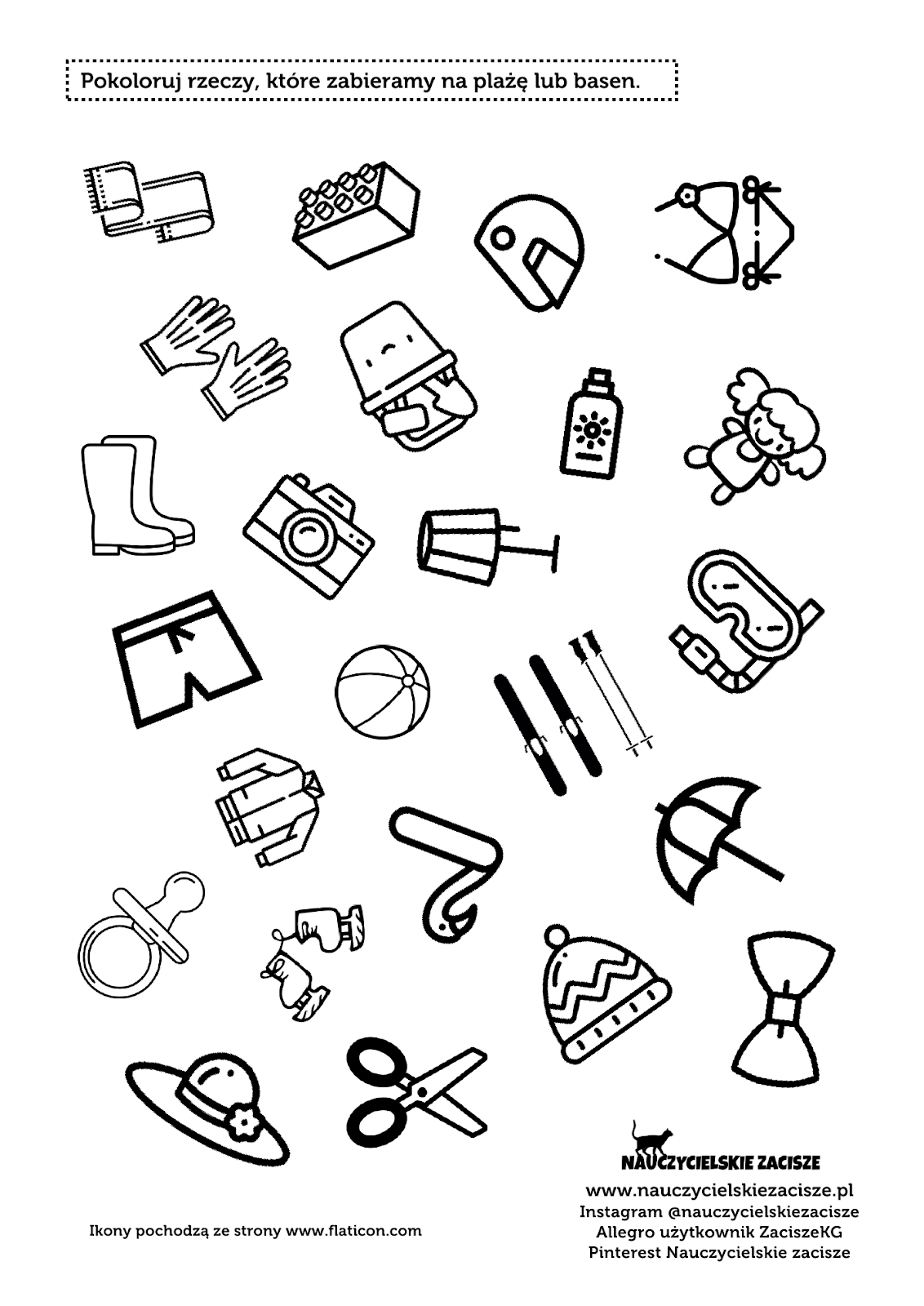 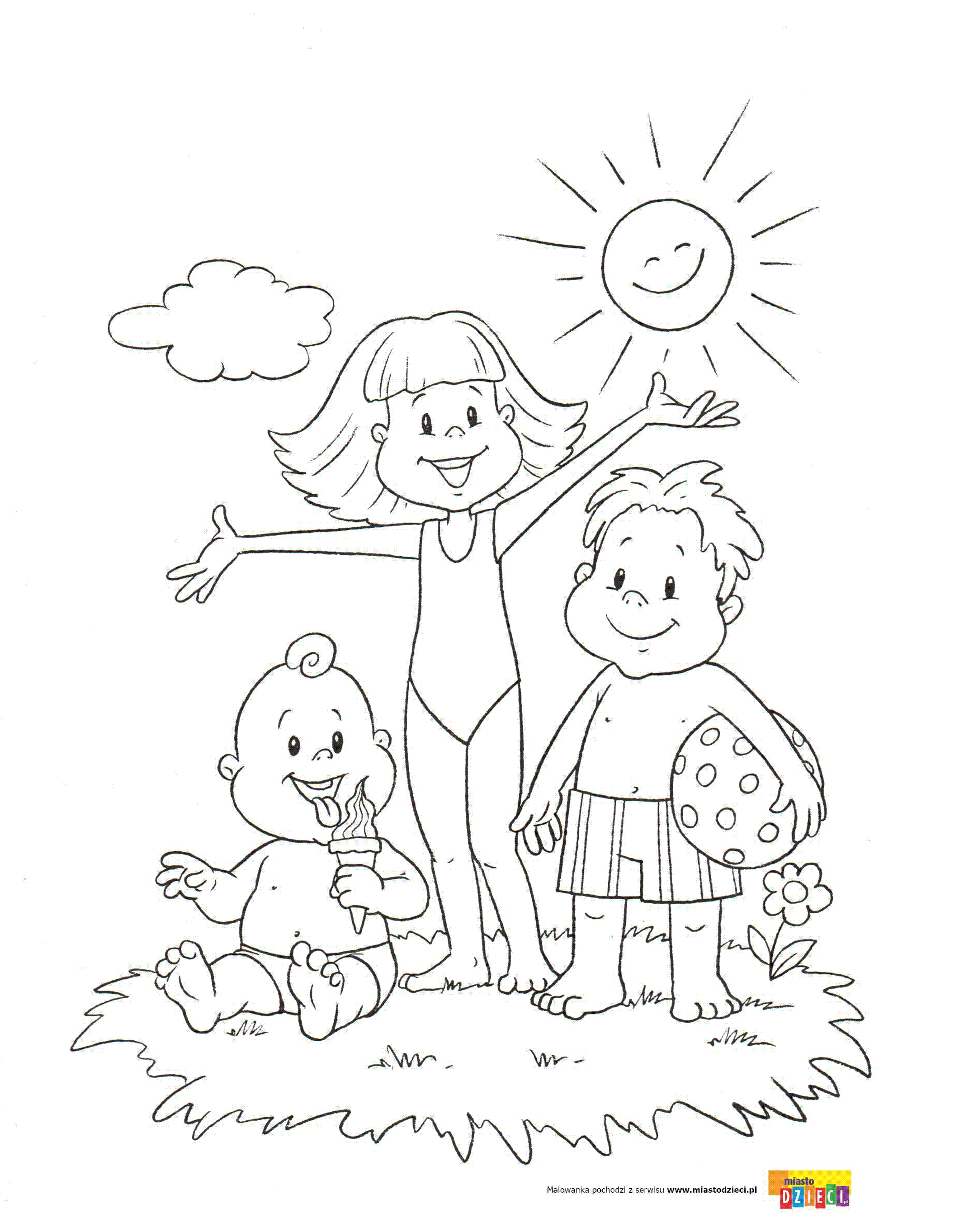 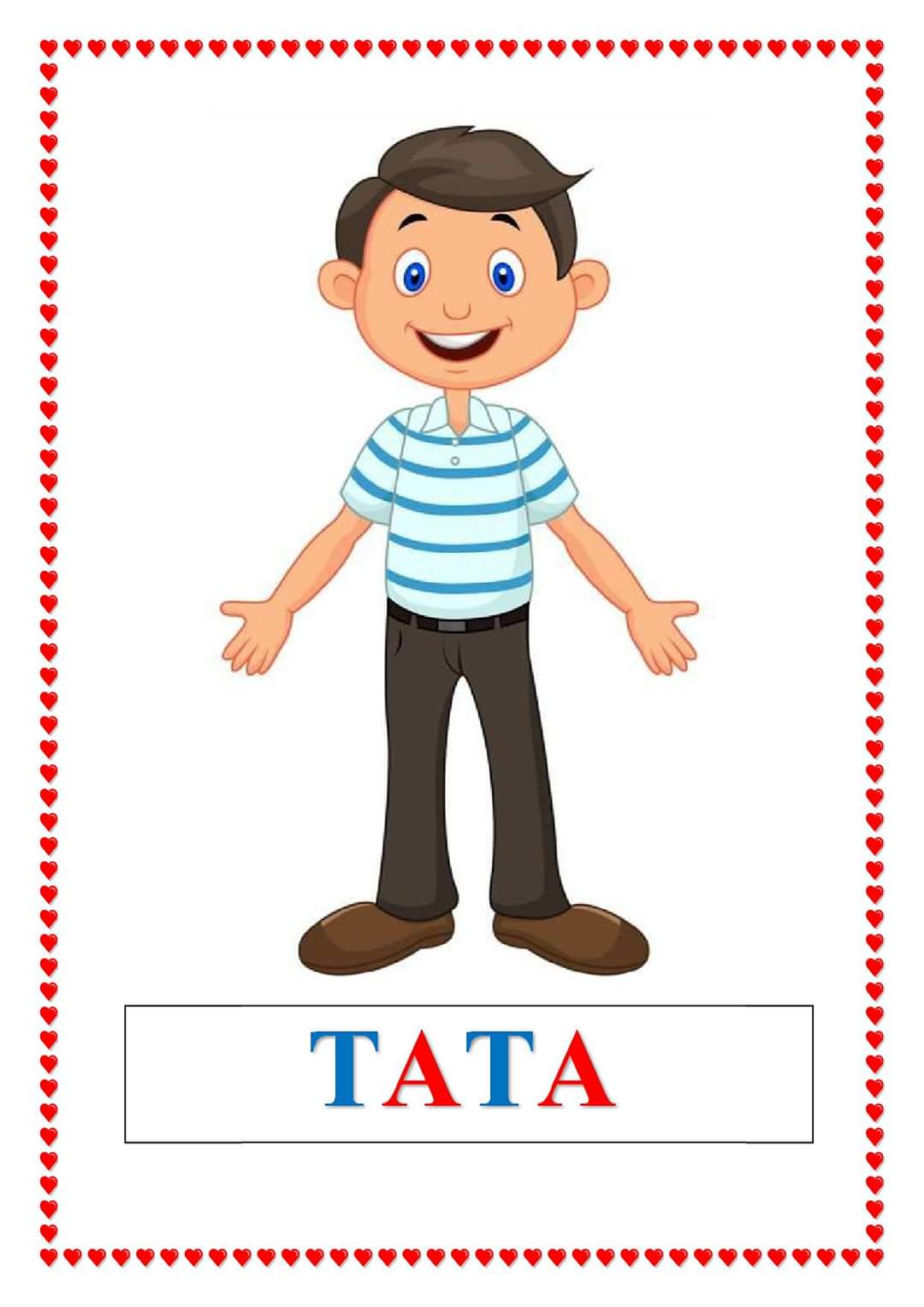 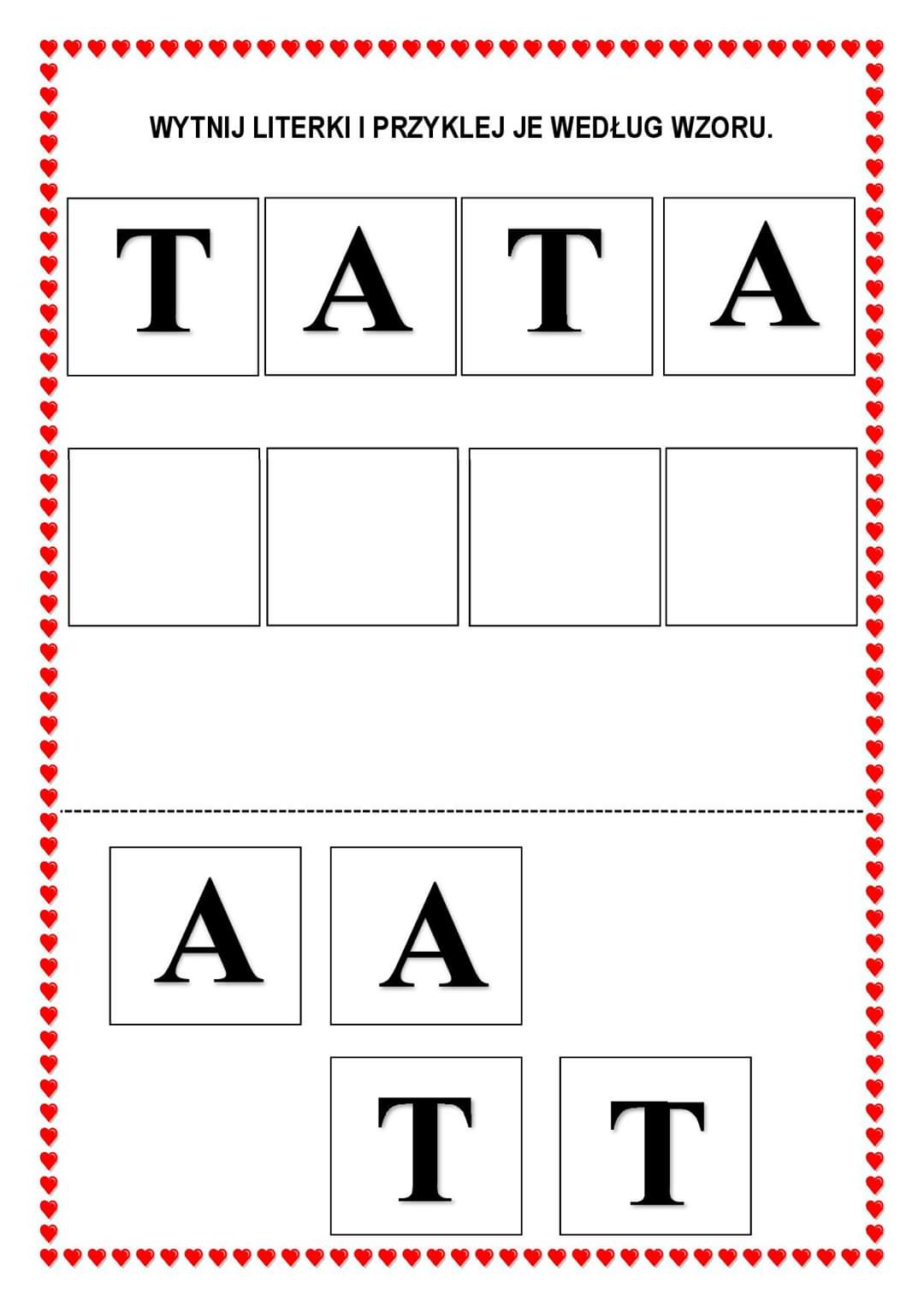 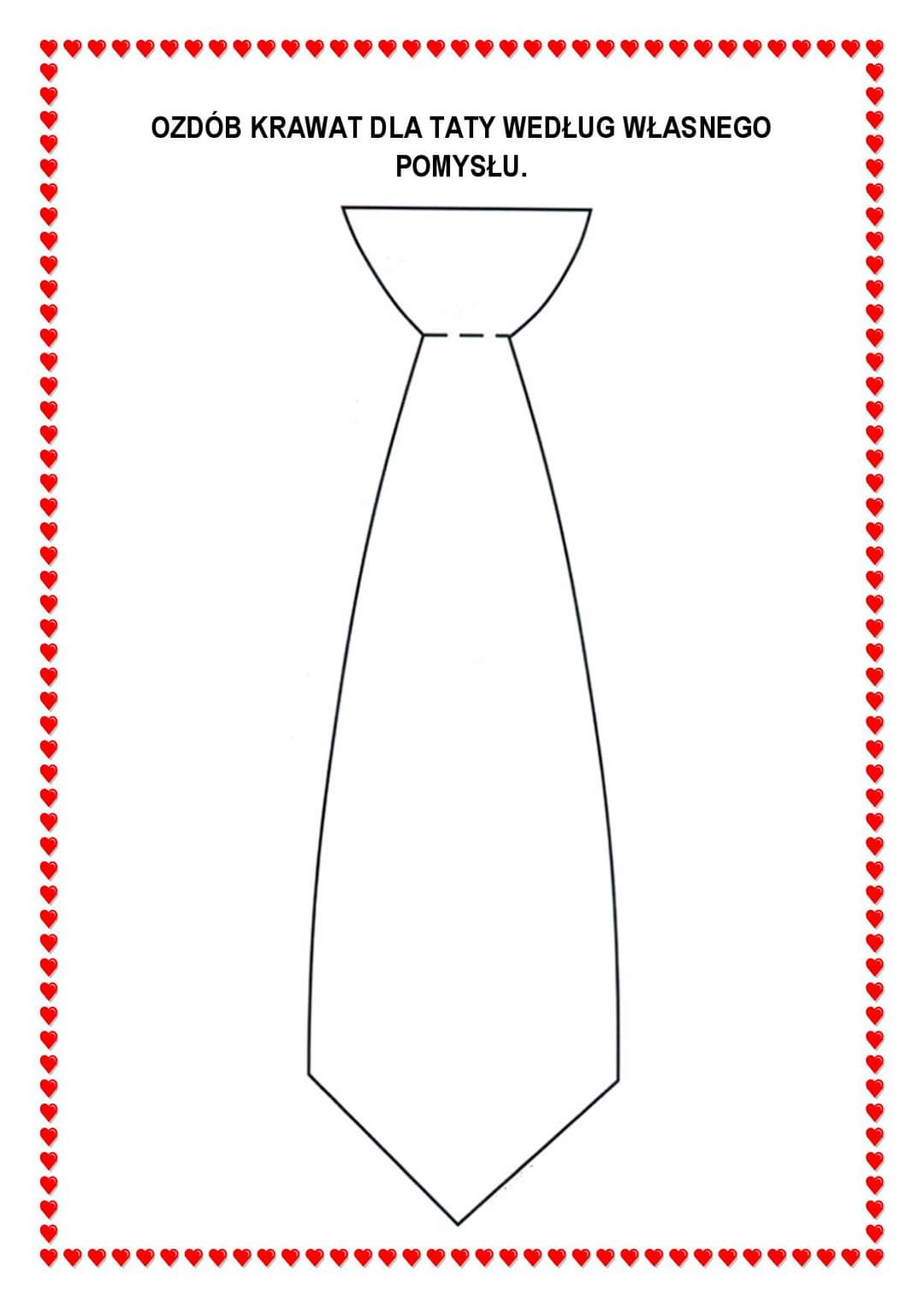 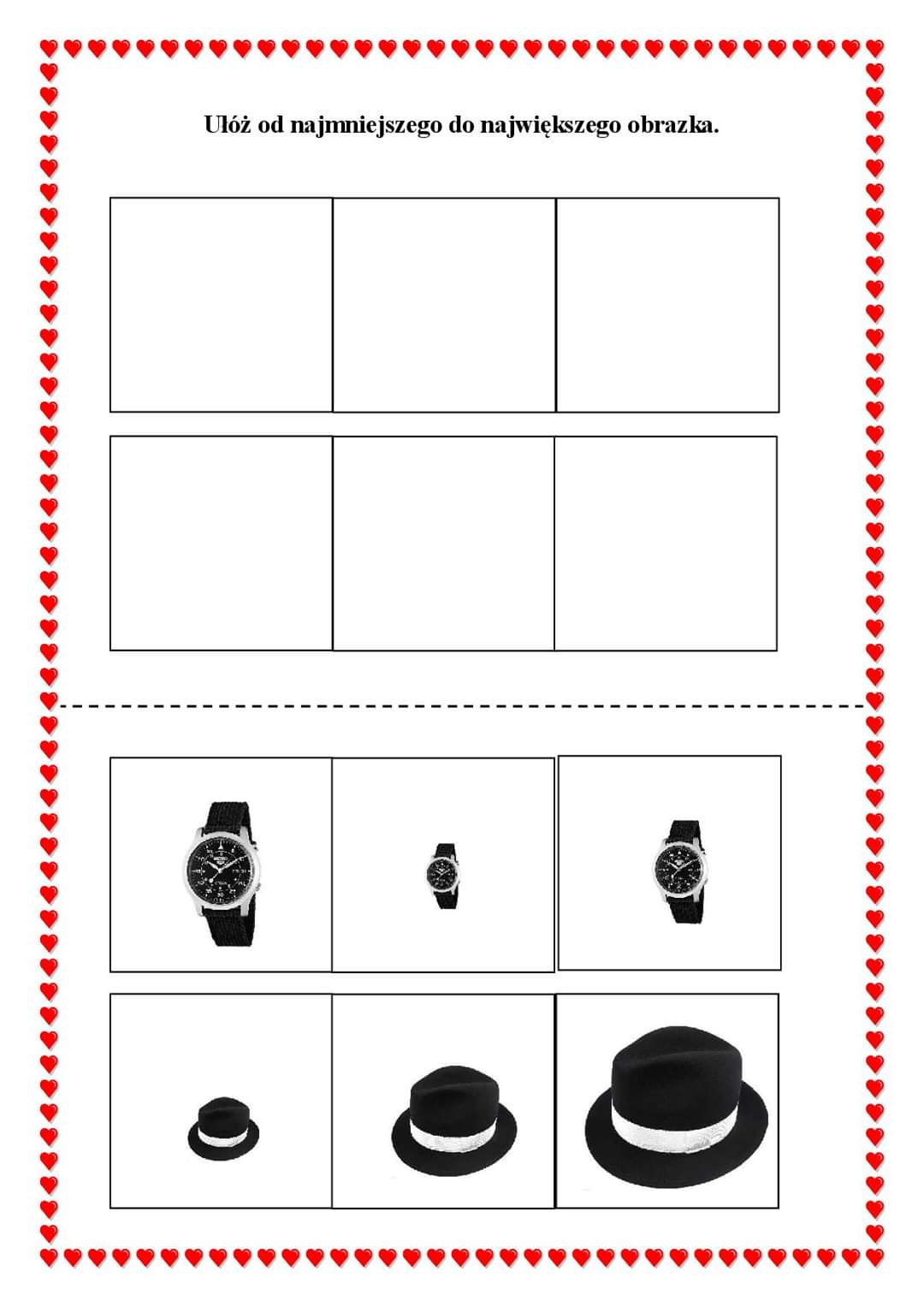 